I can't see youIntro: D-5   Em7 
D 
Summer princess, midnight maiden 
F 
When I first saw you I just breathed 
C 
Into your smile my past went fadin' 
D 
Inside your voice, my mind was sheathed 
          F 
In lost lagoon, we waited, wadin' 
             Em 
Along the streets we went paradin' 
        D 
Never looking back to where we'd been   D-5    Em7 
D 
Autumn temptress, sundown angel 
F 
Inside your blood you aren't so young 
C 
I came to you a loving vandal 
D 
And heard your heart and touched your tongue 
       F 
Day became a lighted candle 
          Em 
Sky fell down beneath your sandal 
        D 
In your eye I began to spin    D-5   Em7 
D 
Winter harlot, moontime lover 
F 
I can't speak when I feel this way 
C 
Don't keep your feelings undercover 
D 
Tell me what you want today 
               F 
Don't leave me in the air to hover 
         Em 
Sing it out don't make me suffer 
            D 
Don't be ashamed love is no sin    D-5   Em7 D 
Springtime woman, sunrise girl 
F 
I am hiding behind the sea 
C 
Trick or treat, the Hallowe'en world 
D 
Hide and seek but you can't catch me 
               F 
I won't chase you until you hurl 
              Em 
Your wing to me, and make me twirl 
          D 
You're alive underneath my skin   D-5   Em7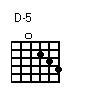 